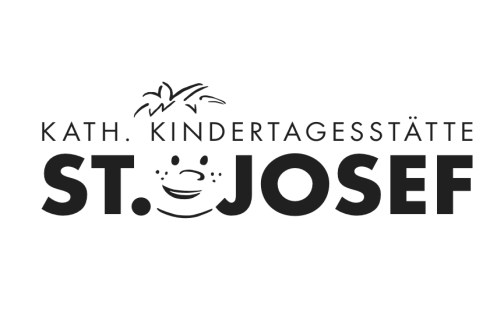 Kath. Kita St. Josef · Josefstraße 19 · 49809 Lingen                                                                    SelbstauskunftserklärungName, Vorname und Geburtsdatum des Vorlagepflichtigen.Name und Anschrift des Einrichtungsträgers.________________________________________________________________Status des Vorlagepflichtigen:  MitarbeiterIn oder ehrenamtlich Tätige/r.Ich erkläre, dassich nicht wegen einer der in § 72a SGB VIII (Tätigkeitsausschluss einschlägig vorbestrafter Personen) genannten Sexualstraftaten verurteilt bin,im Hinblick auf die in § 72a SGB VIII genannten Sexualstraftaten kein Ermittlungsverfahren gegen mich eingeleitet ist,ich im Falle der Einleitung eines solchen Verfahrens dem o.g. Rechtsträger unverzüglich Mitteilung machen werde.Ort, Datum und Unterschrift.  Kath. Kindertagesstätte St. Josef · Josefstr. 19 · 49809 Lingen                      Tel.: 05 91/4 85 46 · Mail: kita.st.josef.laxten@web.de